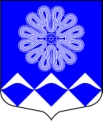 РОССИЙСКАЯ ФЕДЕРАЦИЯ МУНИЦИПАЛЬНОГО ОБРАЗОВАНИЯПЧЕВСКОЕ СЕЛЬСКОЕ ПОСЕЛЕНИЕ»КИРИШСКОГО МУНИЦИПАЛЬНОГО РАЙОНАЛЕНИНГРАДСКОЙ ОБЛАСТИПОСТАНОВЛЕНИЕОт 27 марта 2019  года                                                                                                 №  4д. ПчеваО проведении сходов граждан	В соответствии со статьями 29, 36 Федерального закона от 06.10.2003 № 131-ФЗ  «Об общих принципах организации местного самоуправления в Российской Федерации», областным законом от 28.12.2018 № 147-оз «О старостах сельских населенных пунктов Ленинградской области и содействии участию населения в осуществлении местного самоуправления в иных формах на частях территорий муниципальных образований Ленинградской области», Устава муниципального образования Пчевское сельское поселение, Положением об организации деятельности старост сельских населенных пунктов и участии населения в осуществлении местного самоуправления в иных формах на частях территорий муниципального образования Пчевское сельское поселение Киришского муниципального района Ленинградской области, утверждённым решением совета депутатов муниципального образования Пчевское сельское поселение  от 22.03.2019 № 52/265, Положения о порядке подготовки и проведения схода граждан в населенных пунктах, входящих в состав муниципального образования Пчевское сельское поселение    Киришского     муниципального     района Ленинградской области,  утверждённым решением совета депутатов муниципального образования Пчевское сельское поселение  от 22.03.2019 № 52/266, в целях реализации прав граждан на осуществление местного самоуправления,ПОСТАНОВЛЯЮ:	1.  Провести сходы граждан со следующей повесткой дня:  «О выборах старосты».	2. Правом участия в сходе граждан обладают лица, постоянно или преимущественно проживающие на территории поселения, обладающие в соответствии с законодательством о выборах активным избирательным правом.	3. Утвердить   дату, время и место проведения сходов:-       05 апреля 2019 года, 10 час. 00 мин.,  Ленинградская  область,  Киришский район, д. Дубняги, центр деревни (около остановки).-       05 апреля 2019 года, 11 час. 00 мин.,  Ленинградская  область,  Киришский район, д. Новинка, центр деревни (около остановки).	-       05 апреля 2019 года, 11 час. 30 мин.,  Ленинградская  область,  Киришский район, д. Дуняково, центр деревни (около остановки).-       05 апреля 2019 года,  11 час. 50 мин., Ленинградская  область,  Киришский район, д. Иконово, центр деревни (около остановки).-       05 апреля 2019 года,  12 час. 20 мин., Ленинградская  область,  Киришский район, д. Витка, центр деревни (около остановки).	4. Ответственным за проведение собрания назначить Д.Н. Левашова, главу администрации муниципального образования Пчевское сельское поселение.	5. Опубликовать настоящее постановление в газете «Пчевский вестник» и разместить на официальном сайте муниципального образования Пчевское сельское поселение в сети Интернет.   	6. Настоящее постановление вступает в силу с момента его официального опубликования.Глава муниципального образованияПчевское сельское поселение                                                 Е.М. Платонов          